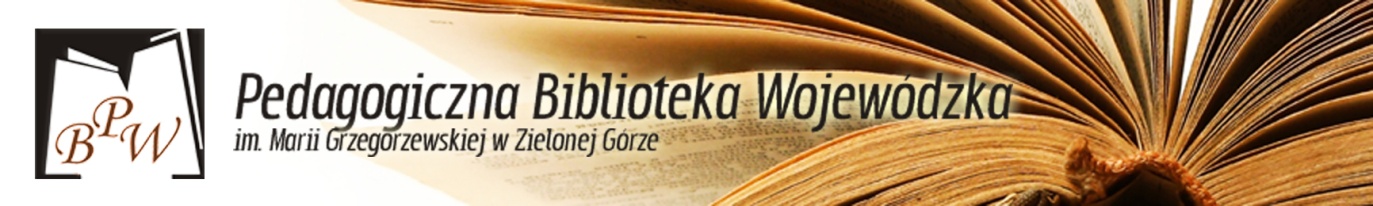 Ilustracja w książkach dla dzieci i młodzieżyZestawienie bibliograficzne w wyborzeWybór : Aleksandra Kmiećkowiak i Jadwiga MatuszczakWydawnictwa zwarte      1.    BANACH,  AndrzejO ilustracji / Andrzej Banach. – Kraków : Wydawnictwo M. Kot, 1950      2.    BANACH, AndrzejPolska  książka ilustrowana 1800-1900 / Andrzej Banach. – Kraków : Wydawnictwo Literackie, 1959      3.    CACKOWSKA,  MałgorzataKsiążka obrazkowa dla dzieci / Małgorzata Cackowska // W : Pedagogika wczesnoszkolna – dyskursy, problemy, rozwiązania / red. Dorota Klaus-Stańska, Maria Szczepska - Pustkowska. – Warszawa : Wydawnictwo Akademickie i Profesjonalne, 2009. – S. 312-3304.    DZIECKO w świecie sztuki / red. Bronisław Dymara. – Kraków : „Impuls”, 20005.    JAGODZIŃSKA,  Maria       Obraz w procesach poznania i uczenia się / Maria Jagodzińska. – Warszawa : Wydawnictwa Szkolne i Pedagogiczne, 19916.    KARBOWNICZEK,  Jolanta       Kształtowanie postaw dziecka edukacji wczesnoszkolnej wobec wartości estetycznych / Jolanta Karbowniczek // W : Dziecko i sztuka / red. Władysław Szuflik, Anna Pękała. – Częstochowa : Wydawnictwo WSP, 2000. – s. 21-267.    LEWANDOWICZ-NOSAL,  Grażyna       Książki dla najmłodszych : od zera do trzech : poradnik / Grażyna Lewandowicz-Nosal. – Warszawa : Stowarzyszenie Bibliotekarzy Polskich, 20118.    RYCHLICKI,  Zbigniew	Kolorowy świat : ilustracje w książkach „Naszej Księgarni” 1921-1971 / koncepcja i oprac. graf., wstęp Zbigniew Rychlicki. – Warszawa : Nasza Księgarnia, 19729.    SKIERKOWSKA,  Elżbieta        Współczesna ilustracja książki / Elżbieta Sierakowska. – Wrocław : Zakład Narodowy im Ossolińskich, 196910.    SŁOŃSKA,  Irena       Psychologiczne problemy ilustracji dla dzieci / Irena Słońska. – Warszawa : Państwowe Wydawnictwo Naukowe, 197711.     SŁOŃSKA,  Irena	Z problemów ilustracji dla dzieci / Irena Słońska // W: Wybrane problemy literatury dla dzieci i młodzieży / red. Z. Brzuchowska. – Rzeszów: Wydawnictwo Uczelniane WSP. 198412.    SOUTER,  Nick        Ilustracje : przewodnik / Nick Souter. – Warszawa : Muza, 201213.    SZUFLIK,  Władysław        Świat sztuki w oczach dziecka : inspiracyjna i kreacyjna rola sztuki w edukacji wczesnoszkolnej / Władysław Szuflik // W : Dziecko i sztuka / red. Władysław Szuflik, Anna Pękała. – Częstochowa : Wydawnictwo Wyższej Szkoły Pedagogicznej, 2000. – s. 9 - 2014.    SZUMAN,  Stefan       Ilustracja w książkach dla dzieci i młodzieży : zagadnienia estetyczne i wychowawcze / Stefan Szuman. – Kraków : Wiedza-Zawód-Kultura, 195115.    WIERCIŃSKA,  Janina        Sztuka i książka / Janina Wiercińska. – Warszawa : Państwowe Wydawnictwo Naukowe, 198616.    WITZ,  Ignacy         O ilustracji i ilustratorach / Ignacy Witz // W : Mały słownik literatury dla dzieci i młodzieży / red. Krystyna Kuliczkowska, Irena Słońska. – Warszawa : Wiedza Powszechna, 1964, s. 369Artykuły z czasopism      1.    BALUCH,  Alicja             Ujęcia angelologiczne w ilustracjach książek dla dzieci i młodzieży (od loczków do łysinki) / Alicja Baluch // Guliwer. – 2003, nr 4, s. 5 – 11      2.    BOGUSZEWSKA, Anna             Kicz we współczesnej ilustracji w książkach dla dzieci / Anna Boguszewska // Poradnik Bibliotekarza. – 2010, nr 10, dod. S. 1-3      3.    BOGUSZEWSKA,  Anna             Ilustratorzy baśni o krasnoludkach i sierotce Marysi / Anna Boguszewska // Życie Szkoły. - 2006, nr 1, s. 50-53      4.    BOGUSZEWSKA,  Anna      Znaczenie ilustracji w książce dla dzieci / Anna Boguszewska // Wychowanie w Przedszkolu. -  2009, nr 11, s. 20-22      5.    BOGUSZEWSKA,  Anna       O ilustracji w książkach dla dzieci / Anna Boguszewska // Wychowanie w Przedszkolu. – 2012, nr 6, s. 17-19  6.    DYDUCH,  Barbara             O potrzebie kształcenia umiejętności czytania obrazów : program dla dziesięciolatków / Barbara Dyduch // Ojczyzna – Polszczyzna. – 1994, nr 4, s. 1 – 25      7.    GŁOWIENKA,  Zdzisław             Znacząca rola ilustracji w książkach edukacyjnych/ Zdzisław Głowienka // Życie Szkoły. -  2003, nr 5, s. 291-292      8.    GUGULSKA, ZofiaIlustracja jest dialogiem z tekstem : z Bohdanem Butenką / rozmawia Zofia Gugulska // Guliwer.-1996, nr 3, s. 20-23      9.    IWANICKA, KatarzynaJak blisko stąd do raju? : z Olgą Siemaszko / rozmawia Katarzyna Iwanicka // Guliwer. – 1992, nr 3, s.11-15      10.    JAGODZIŃSKA,  Maria             Rola ilustracji w uczeniu się tekstu / Maria Jagodzińska // Psychologia Wychowawcza. – 1976, nr 2, s. 178-191      11.    JĘDRZEJCZYK,  AgnieszkaDziecięce strachy na dziwiętnastowiecznych ilustracjach/ Agnieszka Jędrzejczyk // Mówią Wieki. – 1989, nr 6, s. 20-25      12.    KARNY,  DanutaKilka uwag o ilustracjach w książkach dla dzieci / Danuta Karny // Plastyka w Szkole. – 1984, nr 3, s. 135-137      13.    KŁOSIŃSKA,  TatianaWpływ ilustracji na wybór literatury przez dziecko / Tatiana Kłosińska // Kwartalnik Nauczycielski Opolski. – 1986, nr 3/4, s. 74-79        14.    KOBIELA,  ElżbietaO sztuce, ilustracji i  wychowaniu / Elżbieta Kobiela // Życie Szkoły. – 1987, nr 1, s. 15-23      15.    KOBIELA,  ElżbietaO wartościach ilustracji w lekturach klas niższych i możliwościach percepcyjnych dzieci / Elżbieta Kobiela // Życie Szkoły. – 1987, nr 4, s. 210-218      16.    LEBECKA,  HannaCzy już najpiękniejsze? / Hanna Lebecka // Nowe Książki. – 1996, nr 6, s. 4-6      17.    OLECH,  JoannaLekcja rysunku Andersena / Joanna Olech // Guliwer. – 2005, nr 4, s. 13-18      18.    OLKUSZ,  WiesławIntegracja obrazu ze słowem : w kręgu refleksji Marii Ilnickiej o typograficznej sztuce książek dla dzieci i młodzieży / Wiesław Olkusz // Litteraria. – T. 31 (2000), s. 35-52      19.    PIETRUSZEWSKA-KOBIELA,  GrażynaZ dziejów żydowskiej książki i ilustracji dla dzieci / Grażyna Pietruszewska-Kobiela // Guliwer. – 1992, nr 2, s. 59-61      20.    RUTKIEWICZ,  EwaIlustracja w książkach dla dzieci / Ewa Rutkiewicz // Poradnik Bibliotekarza. – 2001, nr 4, s. 3-6      21.    RUTKIEWICZ,  EwaO ilustracjach baśni kaszubskich / Ewa Rutkiewicz // Guliwer. - 1997, nr 3, s. 22-24      22.    SKRZYPCZAK,  JózefCharakter i rola ilustracji w podręczniku szkolnym/ Józef Skrzypczak // Edukacja Medialna. – 1999, nr 1, s. 4-10      23.    SPUDOWSKA,  AlinaRozwój ilustracji współczesnej / Alina Spudowska // Wychowanie w Przedszkolu. – 1981, nr 11, s. 618-624      24.    SZEFLER,  ElżbietaCo widać na obrazku? (o poszerzaniu treści utworu literackiego dla najmłodszych dzięki ilustracji) / Elżbieta Szefler // Guliwer. – 1994, nr 4 , s. 39-40      25.    SZEFLER< ElżbietaJeszcze raz o Cudaczku czyli jaka nie powinna być ilustracja w lekturze szkolnej / Elżbieta Szefler.// Biblioteka w Szkole. – 1994, nr 1, s. 19     26.    SZEFLER,  ElżbietaRola ilustracji w poznawaniu lektury szkolnej / Elżbieta Szefler // Guliwer. – 1993, nr 2, s. 44-47      27.    SZEFLER,  ElżbietaIlustracje do wiersza „Okulary” Juliana Tuwima/ Elżbieta Szefler // Wychowanie w Przedszkolu. – 2003, nr 10, s. 598-604      28.    SZEFLER,  ElżbietaHistoryjki obrazkowe w podręcznikach / Elżbieta Szefler // Życie Szkoły. – 2010, nr 4, s. 9-14      29.    SZEFLER,  ElżbietaW jaki sposób obrazki opowiadają baśń? : (o informacyjności przekazu obrazowego w książkach dla dzieci) / Elżbieta Szefler // Kultura i Edukacja. – 1999, nr 2/3, s. 149-166      30.    SZYMAŃSKA,  KrystynaInspirująca rola ilustracji / Krystyna Szymańska // Wychowanie w Przedszkolu. – 1994, nr 1, s. 40-44      31.    ŚLĘZAK,  BarbaraWybrane problemy dotyczące ilustracji w książkach dla dzieci i młodzieży / Barbara Ślęzak // Plastyka w Szkole. – 1981, nr 7, s. 257-258      32.    TOMASZEWICZ-KOWALSKA,  AnnaJak ilustracja opowiada baśń? / Anna Tomaszewicz-Kowalska // Polonistyka. – 2007, nr 1, s. 39-44      33.    UZARSKA - BIELAWSKA,  RenataIlustracje w elementarzu Falskiego / Renata Uzarska - Bielawska // Życie Szkoły. – 2010,nr 7, s. 46-51      34.    WŁODARSKI,  Ziemowit               Z badań roli ilustracji w uczeniu się/ Ziemowit Włodarski // Psychologia Wychowawcza. – 1985, nr 3, s. 244-256      35.    WYSŁOUCH,  SewerynIlustracja a interpretacja (na przykładzie ilustracji „Pana Tadeusza”) / Seweryn Wysłouch // Polonistyka. – 1993, nr 3, s. 143-150